/*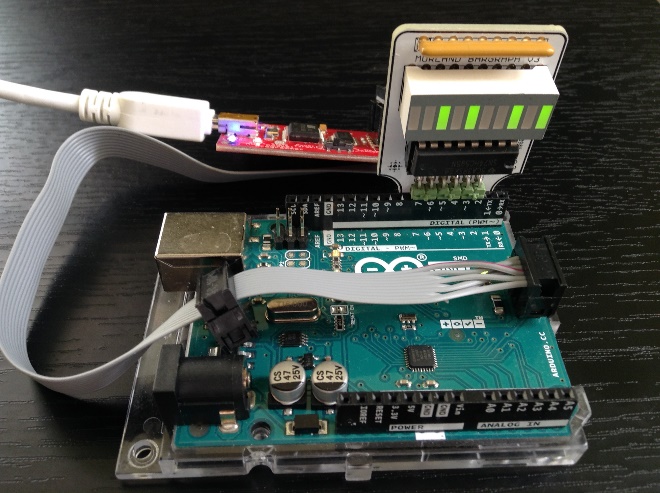 * MorlandShiftBar.c** Created: 4/11/2020 10:56:20 AM*  Author: Chris Darcy*   Notes: Upload with SPP. MB3 in UNO PORTD to avoid ISP pins */#include <avr/io.h>uint8_t ground	= 1<<PD7;uint8_t clock	= 1<<PD6;uint8_t power	= 1<<PD5;uint8_t data	= 1<<PD4;uint8_t latch	= 1<<PD3;uint8_t enable	= 1<<PD2;#define LSBFIRST 0		//order of presentation#define MSBFIRST 1		//#define ddr DDRD		//place on PORTD, avoids ISP#define port PORTD#define BLINK_DELAY_MS 1000	//Not currently implemented#define n 0xA5				//alternate binary constant //AVR GNU C requires initializers to be constants: does not like OR'd syntax:clock | latch | ground | power  :(#define params 0xFC			//declare function template as conventionvoid shiftOut(uint8_t d, uint8_t c, uint8_t dir, uint8_t value);int main(void) {	ddr = params;			//set data direction of port bits	port |= power;			//supply power from a port pin 	shiftOut(data, clock, LSBFIRST, n);	while(1);				//wait indefinitely}void shiftOut(uint8_t d, uint8_t c, uint8_t dir, uint8_t value){	uint8_t mask;			//must handle either bit order...	port &= ~latch;		//first, pull latch low //structure to shift in (serially) a full byte	for (uint8_t i=0; i<8; i++){		 port &= ~clock;		//pull clock bit low	 if (dir)					//is it MSBFIRST?	  mask = value & (0x80>>i);	//then mask from MSB to LSB..	 else	  mask = value & (1<<i);		//else, from LSB to MSB…	 if (mask)			//mount the correct data	  port |= data;	 else	  port &= ~data; 	 port |= clock;		//clock in this bit	 }	//lastly, set latch HIGH to present registers on the output port |= latch;			}